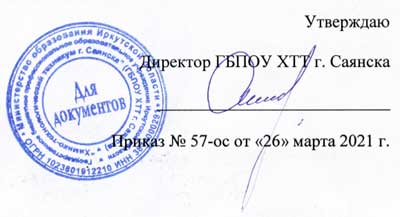 УтверждаюДиректор ГБПОУ ХТТ г. Саянска___________________________Приказ № 57-ос от «26» марта 2021 г.ОБРАЗОВАТЕЛЬНАЯ ПРОГРАММА среднего профессионального образования подготовки специалистов среднего звенаГосударственного бюджетного профессионального образовательного учреждения Иркутской области «Химико-технологический техникум г.Саянска» по специальности 35.02.05 АгрономияКвалификация: агрономФорма обучения -  очнаяСроки получения СПО по ППССЗ – 3 года 10 месяцев Образовательная база приема на базе основного общего образованияПрофиль получаемого профессионального образования естественнонаучногоСаянск, 2021 г.ПОЯСНИТЕЛЬНАЯ ЗАПИСКАк образовательной программе среднего профессионального образования подготовки специалистов среднего звена35.02.05 АгрономияОбразовательная программа среднего профессионального образования подготовки специалистов среднего звена по специальности 35.02.05 Агрономия (далее – ППССЗ) представляет собой комплект документов, разработанных и утвержденных Государственным бюджетным профессиональным образовательным учреждением Иркутской области «Химико-технологический техникум г. Саянска» (далее – техникум) на основе Федерального государственного образовательного стандарта по специальности среднего профессионального образования 35.02.05 Агрономия (утв. приказом Министерства образования и науки Российской Федерации № 454 от 7.05.2014 г)Образовательная программа регламентирует цели, ожидаемые результаты, содержание, условия и технологии реализации образовательного процесса, оценку качества подготовки выпускника по данной специальности и включает в себя: учебный план, программы учебных дисциплин и профессиональных модулей, контрольно-оценочные средства текущего, промежуточного и итогового контроля, календарный учебный график, программы учебной и производственной практик и методические материалы, обеспечивающие реализацию образовательных технологий.Образовательная программа включает:Пояснительную записку;Учебный план;Календарный учебный график;Рабочую программу воспитания;Календарный план воспитательной работы;Рабочие программы учебных дисциплин и профессиональных модулей;Рабочие программы учебной и производственной практик;Программа государственной итоговой аттестации;Оценочные и методические материалы.1. Нормативно-правовую базу ППССЗ составляют:1. Федеральный Закон № 273-ФЗ «Об образовании в Российской Федерации» от 29 декабря 2012г.; 2. Федеральный государственный образовательный стандарт по специальности среднего профессионального образования 35.02.05 Агрономия (утв. приказом Министерства образования и науки Российской Федерации № 454 от 7.05.2014 г); 3. Порядок организации и осуществления образовательной деятельности по образовательным программам среднего профессионального образования (утв. приказом Министерства образования и науки РФ от 14 июня 2013 г. №464);       5. Приказ Минобрнауки РФ от 15 декабря 2014г. №1580 "О внесении изменений в Порядок организации и осуществления образовательной деятельности по образовательным программам СПО, утвержденный приказом Минобрнауки РФ от 14 июня 2013г. №464"; 6. Приказ Министерства образования и науки РФ от 29 октября 2013г. №1199 "Об утверждении перечней профессий и специальностей СПО";7. Рекомендаций по организации получения среднего общего образования в пределах освоения образовательных программ СПО на базе основного общего образования с учетом требований ФГОС и получаемой профессии или специальности СПО (Письмо Минобрнауки РФ от 19.12.2014 №06-1225); 8. Распоряжение министерства образования Иркутской области №976-мр от 03.10.2013г. "Об организации и проведении учебных сборов с обучающимися образовательных организаций профессионального образования, расположенных на территории Иркутской области"9. Распоряжение министерства образования Иркутской области №617-мр от 10 июня 2014г. "Об итогах совещания руководителей государственных профессиональных образовательных организаций";10.Устав ГБПОУ ХТТ г. Саянска;11. Локальные нормативные акты ГБПОУ ХТТ г. Саянска;12. Листа предварительного согласования распределения вариативной части ОП СПО (Протокол №2 от 12.02.2021)2. Область профессиональной деятельности выпускникаорганизация и выполнение работ по производству, первичной обработке, хранению и транспортировке продукции растениеводства3. Объекты профессиональной деятельности выпускникасельскохозяйственные культуры, их сорта и гибриды, семена и посадочный материал, товарная продукция;почва и ее плодородие;удобрения, пестициды, гербициды;сельскохозяйственная техника и оборудование;технологии производства продукции растениеводства и ее первичной обработки;технологии хранения, транспортировки и предпродажной подготовки продукции растениеводства;процессы организации и управления структурным подразделением сельскохозяйственного производства, малым предприятием;первичные трудовые коллективы.4. Виды профессиональной деятельности выпускника. Агроном готовится к следующим видам деятельности:   Реализация агротехнологий различной интенсивности и первичная обработка продукции растениеводства.Защита почв от эрозии и дефляции, воспроизводство их плодородия.Осуществление хранения, транспортировки и предпродажной подготовки продукции растениеводства.Управление работами по производству продукции растениеводства.Выполнение работ по одной или нескольким профессиям рабочих, должностям служащих (18103 Садовник (девушки), 19205 Тракторист - машинист сельскохозяйственного производства (юноши)5. Результаты освоения образовательной программыОпределяется оценкой качества подготовки обучающихся и выпускников осуществляется по направлениям:оценка уровня освоения дисциплин;оценка компетенций обучающихся.Для юношей предусматривается оценка результатов освоения основ военной службы.Выпускник, освоивший ППССЗ, должен обладать приобретаемыми компетенциями, т.е. способностью применять полученные при освоении учебных дисциплин и междисциплинарных курсов знания, умения, а также приобретенный опыт и личностные качества в соответствии с задачами профессиональной деятельности. Агроном должен обладать общими компетенциями, включающими в себя способность:ОК 1. Понимать сущность и социальную значимость своей будущей профессии, проявлять к ней устойчивый интерес.ОК 2. Организовывать собственную деятельность, выбирать типовые методы и способы выполнения профессиональных задач, оценивать их эффективность и качество.ОК 3. Принимать решения в стандартных и нестандартных ситуациях и нести за них ответственность.ОК 4. Осуществлять поиск и использование информации, необходимой для эффективного выполнения профессиональных задач, профессионального и личностного развития.ОК 5. Использовать информационно-коммуникационные технологии в профессиональной деятельности.ОК 6. Работать в коллективе и команде, эффективно общаться с коллегами, руководством, потребителями.ОК 7. Брать на себя ответственность за работу членов команды (подчиненных), за результат выполнения заданий.ОК 8. Самостоятельно определять задачи профессионального и личностного развития, заниматься самообразованием, осознанно планировать повышение квалификации.ОК 9. Ориентироваться в условиях частой смены технологий в профессиональной деятельности.Агроном должен обладать профессиональными компетенциями, соответствующими основным видам профессиональной деятельности:Реализация агротехнологий различной интенсивности.ПК 1.1. Выбирать агротехнологии для различных сельскохозяйственных культур.ПК 1.2. Готовить посевной и посадочный материал.ПК 1.3. Осуществлять уход за посевами и посадками сельскохозяйственных культур.ПК 1.4. Определять качество продукции растениеводства.ПК 1.5. Проводить уборку и первичную обработку урожая.Защита почв от эрозии и дефляции, воспроизводство их плодородия.ПК 2.1. Повышать плодородие почв.ПК 2.2. Проводить агротехнические мероприятия по защите почв от эрозии и дефляции.ПК 2.3. Контролировать состояние мелиоративных систем.Хранение, транспортировка, предпродажная подготовка и реализация продукции растениеводства.ПК 3.1. Выбирать способы и методы закладки продукции растениеводства на хранение.ПК 3.2. Подготавливать объекты для хранения продукции растениеводства к эксплуатации.ПК 3.3. Контролировать состояние продукции растениеводства в период хранения.ПК 3.4. Организовывать и осуществлять подготовку продукции растениеводства к реализации и ее транспортировку.ПК 3.5. Реализовывать продукцию растениеводства.Управление работами по производству продукции растениеводства.ПК 4.1. Участвовать в планировании основных показателей производства продукции растениеводства.ПК 4.2. Планировать выполнение работ исполнителями.ПК 4.3. Организовывать работу трудового коллектива.ПК 4.4. Контролировать ход и оценивать результаты выполнения работ исполнителями.ПК 4.5. Вести утвержденную учетно-отчетную документацию.Выполнение работ по одной или нескольким профессиям рабочих, должностям служащих.18103 Садовник:ПК 5.1. Проводить семенное и вегетативное размножение цветочно-декоративных культур.ПК 5.2. Проводить пикировку всходов.ПК 5.3. Высаживать растения в грунт.ПК 5.4. Ухаживать за растениями, размноженными рассадным и без рассадным способами.ПК 5.5. Выполнять перевалку и пересадку горшечных растений.ПК 5.6. Создавать и оформлять цветники различных типов.ПК 5.7. Выполнять работы по вертикальному озеленению.ПК 5.8. Создавать букетные композиции и композиции из комнатных растений.ПК 5.9. Выполнять агротехнические работы в теплице.19205 Тракторист - машинист сельскохозяйственного производства:ПК 5.10. Управлять тракторами и самоходными сельскохозяйственными машинами всех видов в организациях сельского хозяйства.ПК 5.11. Выполнять работы по возделыванию и уборке сельскохозяйственных культур в растениеводстве.ПК 5.12. Выполнять работы по техническому обслуживанию тракторов,
сельскохозяйственных машин и оборудования в мастерских и пунктах технического обслуживанияОсновная образовательная программа содержит программу воспитательной работы, которая направлена на формирование личностных качеств:6. Учебно-методическое и информационное обеспечение образовательного процесса при реализации ППССЗ.ППССЗ обеспечиваться учебно-методической документацией по всем дисциплинам и профессиональным модулям.Внеаудиторная работа сопровождаться методическим обеспечением и обоснованием времени, затрачиваемого на ее выполнение. По каждой учебной дисциплине, профессиональному модулю преподавателями разрабатываются положение методические рекомендации по выполнению самостоятельных работ, задания для самостоятельных работ. Реализация ППССЗ обеспечена доступом каждого студента к базам данных и библиотечным фондам. Перечень необходимой литературы по учебной дисциплине и профессиональному модулю включен в программу учебной дисциплины и профессионального модуля.Во время самостоятельной подготовки студенты обеспечены доступом к сети Интернет.7. Кадровое обеспечение реализации ППССЗ.Реализация ППССЗ обеспечивается педагогическими кадрами, имеющими высшее образование, соответствующее профилю преподаваемой дисциплины и профессионального модуля. Преподаватели, отвечающие за освоение студентами профессионального цикла имеют опыт деятельности в организациях соответствующей профессиональной сферы. Эти преподаватели проходят стажировку в профильных организациях не реже одного раза в 3 года.8. Основные материально-технические условия для реализации образовательного процесса в техникуме в соответствии с ППССЗ.Техникум для реализации ППССЗ располагает материально-технической базой, обеспечивающей проведение всех видов лабораторных работ и практических занятий, дисциплинарной, междисциплинарной и модульной подготовки, учебной практики, предусмотренных учебным планом образовательной программы. Материально-техническая база соответствует действующим санитарным и противопожарным нормам.Материально-техническая база техникума обеспечивает:выполнение студентами лабораторных работ и практических занятий, включая как обязательный компонент практические задания с использованием персональных компьютеров;освоение студентами профессиональных модулей в условиях созданной соответствующей образовательной среды в техникуме или в организациях в зависимости от специфики вида профессиональной деятельности.           При использовании электронных изданий техникум обеспечивает каждого студента рабочим местом в компьютерном классе в соответствии с объемом изучаемых дисциплин       Техникум обеспечен необходимым комплектом лицензионного программного обеспечения.СОГЛАСОВАНО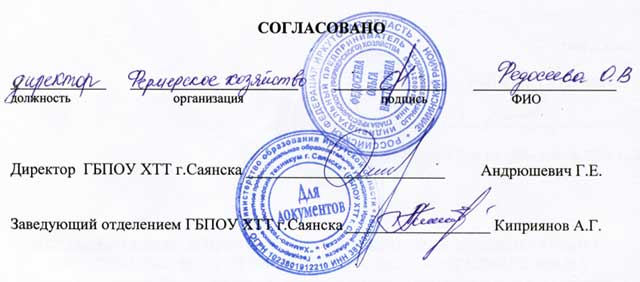 ____________      _____________________         ______________       __________________должность                          организация                                   подпись                     ФИОДиректор  ГБПОУ ХТТ г.Саянска _________________________         Андрюшевич Г.Е.Заведующий отделением ГБПОУ ХТТ г.Саянска __________________ Киприянов А.Г.Личностные результаты реализации программы воспитания (дескрипторы)Код личностных результатов реализации программы воспитанияОсознающий себя гражданином и защитником великой страны.ЛР 1Проявляющий активную гражданскую позицию, демонстрирующий приверженность принципам честности, порядочности, открытости, экономически активный и участвующий в студенческом и территориальном самоуправлении, в том числе на условиях добровольчества, продуктивно взаимодействующий и участвующий в деятельности общественных организаций.ЛР 2Соблюдающий нормы правопорядка, следующий идеалам гражданского общества, обеспечения безопасности, прав и свобод граждан России. Лояльный к установкам и проявлениям представителей субкультур, отличающий их от групп с деструктивным и девиантным поведением. Демонстрирующий неприятие и предупреждающий социально опасное поведение окружающих.ЛР 3Проявляющий и демонстрирующий уважение к людям труда, осознающий ценность собственного труда. Стремящийся к формированию в сетевой среде личностно и профессионального конструктивного «цифрового следа».ЛР 4Демонстрирующий приверженность к родной культуре, исторической памяти на основе любви к Родине, родному народу, малой родине, принятию традиционных ценностей   многонационального народа России.ЛР 5Проявляющий уважение к людям старшего поколения и готовность к участию в социальной поддержке и волонтерских движениях.  ЛР 6Осознающий приоритетную ценность личности человека; уважающий собственную и чужую уникальность в различных ситуациях, во всех формах и видах деятельности. ЛР 7Проявляющий и демонстрирующий уважение к представителям различных этнокультурных, социальных, конфессиональных и иных групп. Сопричастный к сохранению, преумножению и трансляции культурных традиций и ценностей многонационального российского государства.ЛР 8Соблюдающий и пропагандирующий правила здорового и безопасного образа жизни, спорта; предупреждающий либо преодолевающий зависимости от алкоголя, табака, психоактивных веществ, азартных игр и т.д. Сохраняющий психологическую устойчивость в ситуативно сложных или стремительно меняющихся ситуациях.ЛР 9Заботящийся о защите окружающей среды, собственной и чужой безопасности, в том числе цифровой.ЛР 10Проявляющий уважение к эстетическим ценностям, обладающий основами эстетической культуры. ЛР 11Принимающий семейные ценности, готовый к созданию семьи и воспитанию детей; демонстрирующий неприятие насилия в семье, ухода от родительской ответственности, отказа от отношений со своими детьми и их финансового содержания.ЛР 12Личностные результатыреализации программы воспитания, 
определенные отраслевыми требованиями к деловым качествам личностиЛичностные результатыреализации программы воспитания, 
определенные отраслевыми требованиями к деловым качествам личностиДемонстрирующий готовность и способность вести диалог с другими людьми, достигать в нем взаимопонимания, находить общие цели и сотрудничать для их достижения в профессиональной деятельностиЛР 13Проявляющий сознательное отношение к непрерывному образованию как условию успешной профессиональной и общественной деятельностиЛР 14Проявляющий гражданское отношение к профессиональной деятельности как к возможности личного участия в решении общественных, государственных, общенациональных проблемЛР 15Принимающий основы экологической культуры, соответствующей современному уровню экологического мышления, применяющий опыт экологически ориентированной рефлексивно-оценочной и практической деятельности в жизненных ситуациях и профессиональной деятельностиЛР 16Проявляющий ценностное отношение к культуре и искусству, к культуре речи и культуре поведения, к красоте и гармонииЛР 17№Наименование Кабинеты Кабинеты1Информационных технологий в профессиональной деятельности4Русского языка и литературы6Химии, биологии6Экологических основ природопользования9Истории и обществознания9Географии9Социально-экономических дисциплин12Управления транспортным средством и безопасности движения15Безопасности жизнедеятельности и охраны труда16Иностранного языка17Математики17Физики17Астрономии29Животноводства и пчеловодстваЛабораторииЛаборатории6Микробиологии, санитарии и гигиены6Защиты растений 6Ботаники и физиологии растений26Метрологии  стандартизации  и подтверждения качества 28Механизации  и автомотизации сельскохозяйственного производства28Тракторов и самоходных сельскохозяйственных машин29Агрохимии29Сельскохозяйственной мелиорации и агрометеорологии29Коллекционно-опытное поле (участок)29Семеноводства с основами селекции30Технологии хранения и переработки продукции растениеводство30Земледелия и почвоведения30Технологии производства продукции растениеводстваПолигоныПолигоныучебно-производственное хозяйствотрактородромСпортивный комплексСпортивный комплекс10Спортивный залОткрытый стадион широкого профиля с элементами полосы препятствийстрелковый тирЗалыЗалыБиблиотека, читальный зал с выходом в сеть Интернет Актовый зал